     Revised 09-4-14 (2015crfaf)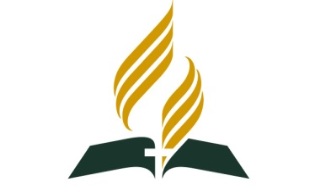 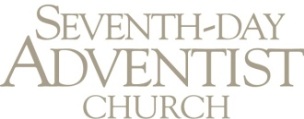 Pacific Union Conference Asian Pacific MinistriesP. O. Box 5005Westlake Village, CA 91359Phone: 805.413.7350maricel@puconline.orgPacific Union Conference Asian Pacific MinistriesP. O. Box 5005Westlake Village, CA 91359Phone: 805.413.7350maricel@puconline.orgPacific Union Conference Asian Pacific MinistriesP. O. Box 5005Westlake Village, CA 91359Phone: 805.413.7350maricel@puconline.orgPacific Union Conference Asian Pacific MinistriesP. O. Box 5005Westlake Village, CA 91359Phone: 805.413.7350maricel@puconline.orgPacific Union Conference Asian Pacific MinistriesP. O. Box 5005Westlake Village, CA 91359Phone: 805.413.7350maricel@puconline.orgPacific Union Conference Asian Pacific MinistriesP. O. Box 5005Westlake Village, CA 91359Phone: 805.413.7350maricel@puconline.orgPacific Union Conference Asian Pacific MinistriesP. O. Box 5005Westlake Village, CA 91359Phone: 805.413.7350maricel@puconline.orgPacific Union Conference Asian Pacific MinistriesP. O. Box 5005Westlake Village, CA 91359Phone: 805.413.7350maricel@puconline.orgPacific Union Conference Asian Pacific MinistriesP. O. Box 5005Westlake Village, CA 91359Phone: 805.413.7350maricel@puconline.orgPacific Union Conference Asian Pacific MinistriesP. O. Box 5005Westlake Village, CA 91359Phone: 805.413.7350maricel@puconline.orgPacific Union Conference Asian Pacific MinistriesP. O. Box 5005Westlake Village, CA 91359Phone: 805.413.7350maricel@puconline.orgPacific Union Conference Asian Pacific MinistriesP. O. Box 5005Westlake Village, CA 91359Phone: 805.413.7350maricel@puconline.orgPacific Union Conference Asian Pacific MinistriesP. O. Box 5005Westlake Village, CA 91359Phone: 805.413.7350maricel@puconline.orgPacific Union Conference Asian Pacific MinistriesP. O. Box 5005Westlake Village, CA 91359Phone: 805.413.7350maricel@puconline.org2015 CAPITAL REVERSION FUND APPLICATION FORM2015 CAPITAL REVERSION FUND APPLICATION FORM2015 CAPITAL REVERSION FUND APPLICATION FORM2015 CAPITAL REVERSION FUND APPLICATION FORM2015 CAPITAL REVERSION FUND APPLICATION FORM2015 CAPITAL REVERSION FUND APPLICATION FORM2015 CAPITAL REVERSION FUND APPLICATION FORM2015 CAPITAL REVERSION FUND APPLICATION FORM2015 CAPITAL REVERSION FUND APPLICATION FORM2015 CAPITAL REVERSION FUND APPLICATION FORM2015 CAPITAL REVERSION FUND APPLICATION FORM2015 CAPITAL REVERSION FUND APPLICATION FORM2015 CAPITAL REVERSION FUND APPLICATION FORM2015 CAPITAL REVERSION FUND APPLICATION FORM2015 CAPITAL REVERSION FUND APPLICATION FORM2015 CAPITAL REVERSION FUND APPLICATION FORMFUNDING PROCESSFUNDING PROCESSFUNDING PROCESSFUNDING PROCESSFUNDING PROCESSFUNDING PROCESSFUNDING PROCESSFUNDING PROCESSFUNDING PROCESSFUNDING PROCESSFUNDING PROCESSFUNDING PROCESSFUNDING PROCESSFUNDING PROCESSFUNDING PROCESSFUNDING PROCESSDEADLINES:  To Local Conference - January 6, 2015   To Pacific Union Conference – January 15, 2015         RELEASE OF FUNDS: May 2015                        DEADLINES:  To Local Conference - January 6, 2015   To Pacific Union Conference – January 15, 2015         RELEASE OF FUNDS: May 2015                        DEADLINES:  To Local Conference - January 6, 2015   To Pacific Union Conference – January 15, 2015         RELEASE OF FUNDS: May 2015                        DEADLINES:  To Local Conference - January 6, 2015   To Pacific Union Conference – January 15, 2015         RELEASE OF FUNDS: May 2015                        DEADLINES:  To Local Conference - January 6, 2015   To Pacific Union Conference – January 15, 2015         RELEASE OF FUNDS: May 2015                        DEADLINES:  To Local Conference - January 6, 2015   To Pacific Union Conference – January 15, 2015         RELEASE OF FUNDS: May 2015                        DEADLINES:  To Local Conference - January 6, 2015   To Pacific Union Conference – January 15, 2015         RELEASE OF FUNDS: May 2015                        DEADLINES:  To Local Conference - January 6, 2015   To Pacific Union Conference – January 15, 2015         RELEASE OF FUNDS: May 2015                        DEADLINES:  To Local Conference - January 6, 2015   To Pacific Union Conference – January 15, 2015         RELEASE OF FUNDS: May 2015                        DEADLINES:  To Local Conference - January 6, 2015   To Pacific Union Conference – January 15, 2015         RELEASE OF FUNDS: May 2015                        DEADLINES:  To Local Conference - January 6, 2015   To Pacific Union Conference – January 15, 2015         RELEASE OF FUNDS: May 2015                        DEADLINES:  To Local Conference - January 6, 2015   To Pacific Union Conference – January 15, 2015         RELEASE OF FUNDS: May 2015                        DEADLINES:  To Local Conference - January 6, 2015   To Pacific Union Conference – January 15, 2015         RELEASE OF FUNDS: May 2015                        DEADLINES:  To Local Conference - January 6, 2015   To Pacific Union Conference – January 15, 2015         RELEASE OF FUNDS: May 2015                        DEADLINES:  To Local Conference - January 6, 2015   To Pacific Union Conference – January 15, 2015         RELEASE OF FUNDS: May 2015                        DEADLINES:  To Local Conference - January 6, 2015   To Pacific Union Conference – January 15, 2015         RELEASE OF FUNDS: May 2015                        To requesting organization: SUBMIT ORIGINAL APPLICATIONS TO YOUR CONFERENCE COORDINATORComplete this application and submit to your conference coordinator (listed above). Attach estimates for all repairs, equipment, etc. Applications without supporting documents will not be processed. Conference coordinator reviews, signs, and submits applications to PUC APM office.APM coordinating committee reviews and approves applications. Voted and approved applications are endorsed to PUC executive finance committee for final approval.Local conference treasurer will be notified to request the union treasurer to release funds.   Upon receipt of the request, PUC treasury releases the funds to local conference for disbursement.To requesting organization: SUBMIT ORIGINAL APPLICATIONS TO YOUR CONFERENCE COORDINATORComplete this application and submit to your conference coordinator (listed above). Attach estimates for all repairs, equipment, etc. Applications without supporting documents will not be processed. Conference coordinator reviews, signs, and submits applications to PUC APM office.APM coordinating committee reviews and approves applications. Voted and approved applications are endorsed to PUC executive finance committee for final approval.Local conference treasurer will be notified to request the union treasurer to release funds.   Upon receipt of the request, PUC treasury releases the funds to local conference for disbursement.To requesting organization: SUBMIT ORIGINAL APPLICATIONS TO YOUR CONFERENCE COORDINATORComplete this application and submit to your conference coordinator (listed above). Attach estimates for all repairs, equipment, etc. Applications without supporting documents will not be processed. Conference coordinator reviews, signs, and submits applications to PUC APM office.APM coordinating committee reviews and approves applications. Voted and approved applications are endorsed to PUC executive finance committee for final approval.Local conference treasurer will be notified to request the union treasurer to release funds.   Upon receipt of the request, PUC treasury releases the funds to local conference for disbursement.To requesting organization: SUBMIT ORIGINAL APPLICATIONS TO YOUR CONFERENCE COORDINATORComplete this application and submit to your conference coordinator (listed above). Attach estimates for all repairs, equipment, etc. Applications without supporting documents will not be processed. Conference coordinator reviews, signs, and submits applications to PUC APM office.APM coordinating committee reviews and approves applications. Voted and approved applications are endorsed to PUC executive finance committee for final approval.Local conference treasurer will be notified to request the union treasurer to release funds.   Upon receipt of the request, PUC treasury releases the funds to local conference for disbursement.To requesting organization: SUBMIT ORIGINAL APPLICATIONS TO YOUR CONFERENCE COORDINATORComplete this application and submit to your conference coordinator (listed above). Attach estimates for all repairs, equipment, etc. Applications without supporting documents will not be processed. Conference coordinator reviews, signs, and submits applications to PUC APM office.APM coordinating committee reviews and approves applications. Voted and approved applications are endorsed to PUC executive finance committee for final approval.Local conference treasurer will be notified to request the union treasurer to release funds.   Upon receipt of the request, PUC treasury releases the funds to local conference for disbursement.To requesting organization: SUBMIT ORIGINAL APPLICATIONS TO YOUR CONFERENCE COORDINATORComplete this application and submit to your conference coordinator (listed above). Attach estimates for all repairs, equipment, etc. Applications without supporting documents will not be processed. Conference coordinator reviews, signs, and submits applications to PUC APM office.APM coordinating committee reviews and approves applications. Voted and approved applications are endorsed to PUC executive finance committee for final approval.Local conference treasurer will be notified to request the union treasurer to release funds.   Upon receipt of the request, PUC treasury releases the funds to local conference for disbursement.To requesting organization: SUBMIT ORIGINAL APPLICATIONS TO YOUR CONFERENCE COORDINATORComplete this application and submit to your conference coordinator (listed above). Attach estimates for all repairs, equipment, etc. Applications without supporting documents will not be processed. Conference coordinator reviews, signs, and submits applications to PUC APM office.APM coordinating committee reviews and approves applications. Voted and approved applications are endorsed to PUC executive finance committee for final approval.Local conference treasurer will be notified to request the union treasurer to release funds.   Upon receipt of the request, PUC treasury releases the funds to local conference for disbursement.To requesting organization: SUBMIT ORIGINAL APPLICATIONS TO YOUR CONFERENCE COORDINATORComplete this application and submit to your conference coordinator (listed above). Attach estimates for all repairs, equipment, etc. Applications without supporting documents will not be processed. Conference coordinator reviews, signs, and submits applications to PUC APM office.APM coordinating committee reviews and approves applications. Voted and approved applications are endorsed to PUC executive finance committee for final approval.Local conference treasurer will be notified to request the union treasurer to release funds.   Upon receipt of the request, PUC treasury releases the funds to local conference for disbursement.To requesting organization: SUBMIT ORIGINAL APPLICATIONS TO YOUR CONFERENCE COORDINATORComplete this application and submit to your conference coordinator (listed above). Attach estimates for all repairs, equipment, etc. Applications without supporting documents will not be processed. Conference coordinator reviews, signs, and submits applications to PUC APM office.APM coordinating committee reviews and approves applications. Voted and approved applications are endorsed to PUC executive finance committee for final approval.Local conference treasurer will be notified to request the union treasurer to release funds.   Upon receipt of the request, PUC treasury releases the funds to local conference for disbursement.To requesting organization: SUBMIT ORIGINAL APPLICATIONS TO YOUR CONFERENCE COORDINATORComplete this application and submit to your conference coordinator (listed above). Attach estimates for all repairs, equipment, etc. Applications without supporting documents will not be processed. Conference coordinator reviews, signs, and submits applications to PUC APM office.APM coordinating committee reviews and approves applications. Voted and approved applications are endorsed to PUC executive finance committee for final approval.Local conference treasurer will be notified to request the union treasurer to release funds.   Upon receipt of the request, PUC treasury releases the funds to local conference for disbursement.To requesting organization: SUBMIT ORIGINAL APPLICATIONS TO YOUR CONFERENCE COORDINATORComplete this application and submit to your conference coordinator (listed above). Attach estimates for all repairs, equipment, etc. Applications without supporting documents will not be processed. Conference coordinator reviews, signs, and submits applications to PUC APM office.APM coordinating committee reviews and approves applications. Voted and approved applications are endorsed to PUC executive finance committee for final approval.Local conference treasurer will be notified to request the union treasurer to release funds.   Upon receipt of the request, PUC treasury releases the funds to local conference for disbursement.To requesting organization: SUBMIT ORIGINAL APPLICATIONS TO YOUR CONFERENCE COORDINATORComplete this application and submit to your conference coordinator (listed above). Attach estimates for all repairs, equipment, etc. Applications without supporting documents will not be processed. Conference coordinator reviews, signs, and submits applications to PUC APM office.APM coordinating committee reviews and approves applications. Voted and approved applications are endorsed to PUC executive finance committee for final approval.Local conference treasurer will be notified to request the union treasurer to release funds.   Upon receipt of the request, PUC treasury releases the funds to local conference for disbursement.To requesting organization: SUBMIT ORIGINAL APPLICATIONS TO YOUR CONFERENCE COORDINATORComplete this application and submit to your conference coordinator (listed above). Attach estimates for all repairs, equipment, etc. Applications without supporting documents will not be processed. Conference coordinator reviews, signs, and submits applications to PUC APM office.APM coordinating committee reviews and approves applications. Voted and approved applications are endorsed to PUC executive finance committee for final approval.Local conference treasurer will be notified to request the union treasurer to release funds.   Upon receipt of the request, PUC treasury releases the funds to local conference for disbursement.To requesting organization: SUBMIT ORIGINAL APPLICATIONS TO YOUR CONFERENCE COORDINATORComplete this application and submit to your conference coordinator (listed above). Attach estimates for all repairs, equipment, etc. Applications without supporting documents will not be processed. Conference coordinator reviews, signs, and submits applications to PUC APM office.APM coordinating committee reviews and approves applications. Voted and approved applications are endorsed to PUC executive finance committee for final approval.Local conference treasurer will be notified to request the union treasurer to release funds.   Upon receipt of the request, PUC treasury releases the funds to local conference for disbursement.To requesting organization: SUBMIT ORIGINAL APPLICATIONS TO YOUR CONFERENCE COORDINATORComplete this application and submit to your conference coordinator (listed above). Attach estimates for all repairs, equipment, etc. Applications without supporting documents will not be processed. Conference coordinator reviews, signs, and submits applications to PUC APM office.APM coordinating committee reviews and approves applications. Voted and approved applications are endorsed to PUC executive finance committee for final approval.Local conference treasurer will be notified to request the union treasurer to release funds.   Upon receipt of the request, PUC treasury releases the funds to local conference for disbursement.To requesting organization: SUBMIT ORIGINAL APPLICATIONS TO YOUR CONFERENCE COORDINATORComplete this application and submit to your conference coordinator (listed above). Attach estimates for all repairs, equipment, etc. Applications without supporting documents will not be processed. Conference coordinator reviews, signs, and submits applications to PUC APM office.APM coordinating committee reviews and approves applications. Voted and approved applications are endorsed to PUC executive finance committee for final approval.Local conference treasurer will be notified to request the union treasurer to release funds.   Upon receipt of the request, PUC treasury releases the funds to local conference for disbursement.Local Conference                                                                                                                      Local Conference                                                                                                                      Local Conference                                                                                                                      Local Conference                                                                                                                      Local Conference                                                                                                                      Local Conference                                                                                                                      Local Conference                                                                                                                      Local Conference                                                                                                                      Local Conference                                                                                                                      Local Conference                                                                                                                      Local Conference                                                                                                                      Local Conference                                                                                                                      Local Conference                                                                                                                      Date of Application                                                                                    Date of Application                                                                                    Date of Application                                                                                    Church/School Name                                        Physical AddressMailing AddressName of ProjectEstimated Cost of Project (Attach supporting documents for estimated expenses)Estimated Cost of Project (Attach supporting documents for estimated expenses)Estimated Cost of Project (Attach supporting documents for estimated expenses)Estimated Cost of Project (Attach supporting documents for estimated expenses)Estimated Cost of Project (Attach supporting documents for estimated expenses)Estimated Cost of Project (Attach supporting documents for estimated expenses)Estimated Cost of Project (Attach supporting documents for estimated expenses)Estimated Cost of Project (Attach supporting documents for estimated expenses)Estimated Cost of Project (Attach supporting documents for estimated expenses)Estimated Cost of Project (Attach supporting documents for estimated expenses)Estimated Cost of Project (Attach supporting documents for estimated expenses)Estimated Cost of Project (Attach supporting documents for estimated expenses)Estimated Cost of Project (Attach supporting documents for estimated expenses)$      $      $      Start Date                                                                                Start Date                                                                                Start Date                                                                                Start Date                                                                                Start Date                                                                                Start Date                                                                                Start Date                                                                                Start Date                                                                                Start Date                                                                                Start Date                                                                                Completion Date      Completion Date      Completion Date      Completion Date      Completion Date      Completion Date      PLEASE ANSWER THE FOLLOWING QUESTIONSPLEASE ANSWER THE FOLLOWING QUESTIONSPLEASE ANSWER THE FOLLOWING QUESTIONSPLEASE ANSWER THE FOLLOWING QUESTIONSPLEASE ANSWER THE FOLLOWING QUESTIONSPLEASE ANSWER THE FOLLOWING QUESTIONSPLEASE ANSWER THE FOLLOWING QUESTIONSPLEASE ANSWER THE FOLLOWING QUESTIONSPLEASE ANSWER THE FOLLOWING QUESTIONSPLEASE ANSWER THE FOLLOWING QUESTIONSPLEASE ANSWER THE FOLLOWING QUESTIONSPLEASE ANSWER THE FOLLOWING QUESTIONSPLEASE ANSWER THE FOLLOWING QUESTIONSPLEASE ANSWER THE FOLLOWING QUESTIONSPLEASE ANSWER THE FOLLOWING QUESTIONSPLEASE ANSWER THE FOLLOWING QUESTIONSIs this new project for your church?   Is this new project for your church?   Is this new project for your church?   Is this new project for your church?   Yes           Yes           Yes           No      No      No      No      No      No      No      No      No      Is this new project for your school?    Is this new project for your school?    Is this new project for your school?    Is this new project for your school?    Yes       Yes       Yes       No      No      No      No      No      No      No      No      No      Is there an additional source of fund to complete this project?  Is there an additional source of fund to complete this project?  Is there an additional source of fund to complete this project?  Is there an additional source of fund to complete this project?  Is there an additional source of fund to complete this project?  Is there an additional source of fund to complete this project?  Is there an additional source of fund to complete this project?  Is there an additional source of fund to complete this project?  Is there an additional source of fund to complete this project?  Yes      Yes      Yes      No      No      No      No      If you answered YES on #3, state source and amountIf you answered YES on #3, state source and amountIf you answered YES on #3, state source and amountIf you answered YES on #3, state source and amountIf you answered YES on #3, state source and amountIf you answered YES on #3, state source and amountIf you answered YES on #3, state source and amount$     $     $     $     $     $     $     $     $     Has this project been voted by church board?  Has this project been voted by church board?  Has this project been voted by church board?  Has this project been voted by church board?  Has this project been voted by church board?  Yes      Yes      Yes      No      No      No      If yes, attach church board minutesIf yes, attach church board minutesIf yes, attach church board minutesIf yes, attach church board minutesAttached      PROJECT DESCRIPTIONPROJECT DESCRIPTIONPROJECT DESCRIPTIONPROJECT DESCRIPTIONPROJECT DESCRIPTIONPROJECT DESCRIPTIONPROJECT DESCRIPTIONPROJECT DESCRIPTIONPROJECT DESCRIPTIONPROJECT DESCRIPTIONPROJECT DESCRIPTIONPROJECT DESCRIPTIONPROJECT DESCRIPTIONPROJECT DESCRIPTIONPROJECT DESCRIPTIONPROJECT DESCRIPTIONTotal Amount RequestedTotal Amount RequestedTotal Amount Requested$     $     $     $     $     $     $     $     $     $     $     $     $     Name of Pastor                                                                                  Name of Pastor                                                                                  Name of Pastor                                                                                  Name of Pastor                                                                                  Name of Pastor                                                                                  Name of Pastor                                                                                  Cell Phone                                               Cell Phone                                               Cell Phone                                               Cell Phone                                               Cell Phone                                               Cell Phone                                               Cell Phone                                               Cell Phone                                               E-mail       E-mail       Pastor’s Signature      Pastor’s Signature      Pastor’s Signature      Pastor’s Signature      Pastor’s Signature      Pastor’s Signature      Pastor’s Signature      Pastor’s Signature      Pastor’s Signature      Pastor’s Signature      Pastor’s Signature      Pastor’s Signature      Pastor’s Signature      Pastor’s Signature      Date      Date      Conference Coordinator’s Signature                                                                                                      Conference Coordinator’s Signature                                                                                                      Conference Coordinator’s Signature                                                                                                      Conference Coordinator’s Signature                                                                                                      Conference Coordinator’s Signature                                                                                                      Conference Coordinator’s Signature                                                                                                      Conference Coordinator’s Signature                                                                                                      Conference Coordinator’s Signature                                                                                                      Conference Coordinator’s Signature                                                                                                      Conference Coordinator’s Signature                                                                                                      Conference Coordinator’s Signature                                                                                                      Conference Coordinator’s Signature                                                                                                      Conference Coordinator’s Signature                                                                                                      Conference Coordinator’s Signature                                                                                                      Date      Date      PUC APM Director’s Signature                                                                                                                         PUC APM Director’s Signature                                                                                                                         PUC APM Director’s Signature                                                                                                                         PUC APM Director’s Signature                                                                                                                         PUC APM Director’s Signature                                                                                                                         PUC APM Director’s Signature                                                                                                                         PUC APM Director’s Signature                                                                                                                         PUC APM Director’s Signature                                                                                                                         PUC APM Director’s Signature                                                                                                                         PUC APM Director’s Signature                                                                                                                         PUC APM Director’s Signature                                                                                                                         PUC APM Director’s Signature                                                                                                                         PUC APM Director’s Signature                                                                                                                         PUC APM Director’s Signature                                                                                                                         Date      Date      PUC TREASURY Signature      PUC TREASURY Signature      PUC TREASURY Signature      PUC TREASURY Signature      PUC TREASURY Signature      PUC TREASURY Signature      PUC TREASURY Signature      PUC TREASURY Signature      PUC TREASURY Signature      PUC TREASURY Signature      PUC TREASURY Signature      PUC TREASURY Signature      PUC TREASURY Signature      PUC TREASURY Signature      Date      Date      